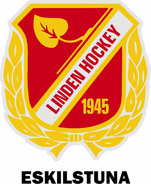 Dagordning inför föräldramöte OrganisationNyheter inom laget	Spelare som slutat: Philip och Malte	Spelare som tillkommit: Filip, Maxim, Thim, Linus, Dennis och LukasEkonomiLagkassa 35 078krLagkasseavgift, höjning från 400kr till 500kr.Försäljning till laget	Salami. Något efter jul?Försäljning till Linden, inget säljkrav. Man säljer det man kan.	Bingolottos julkalender. Pris 100kr, 30kr till laget, 20kr till Linden	Resturangchansen efter jul. Pris 240kr, 70kr till laget, 50kr till LindenMedlemsavgifter	Medlemsavgift 100:-, barn upp till 18år, träningsavgift 3200:-Overaller och MatchställJackor, vinter och fleeceCuper och SerierSeriespel 17/18U14 Södermanland7 lag. Linden, Å/S, SSK, Vita Hästen, Nyköping, Flen/Katrineholm o Gnesta. 24 omgångarStart V40, slut V10, uppehåll V51-52U14 Västmanland13 lag. Linden, Å/S, Fagersta, VIK, Arboga/FFIK/Kungsör, Örebro, Surahammar, Köping, Motala, Hallsberg, Finspång/Vita Hästen, Lindlöven o Kumla. Omgångar 24 omgångar.Start V40, slut V9, uppehåll V51-52Hemmacup?DM 15-17/12-17Förbundets tävling, bästa laget i distriktet skall koras.Övriga lag toppar. Inga dispenser beviljas. Vi väljer att avstå. Cup istället?Lindesberg. 10-11 mars. 1 cup Finland/Åland eller liknande.Troligen ytterligare 1 cup till inom pendlingsavstånd.TräningTräningsupplägg och nivåanpassning. Samma modell som tidigare år.OrdningsreglerDokumentet ”Regler Linden Hockey Lag 04 2017/2018”TräningstiderMaterialfrågorUppförandeKostinformation?HemmamatcherSeriespel, OVR, vilka kan, fler behövsSekretariat, kalla eller lösa som förra säsongen.ÖvrigtKiosk, nya instruktioner finns.Hockeyboden, kansliet har inget med den att göra längre.FamiljeträffFöräldrarträffFler frågor